		PROGRAM HÖSTEN 2022
15 augusti kl. 14,00. Bolmsö Bygdegård.
Gudrun Streifert med trio underhåller.
Sallad, dryck, kaffe och kaka.
Lotteri Entré 30 kr.


19 september kl 14,00. Missionskyrkan Lagan
Bengt Johansson sjunger svenska visor.
Servering, lotteri .
Entré 30 kr.
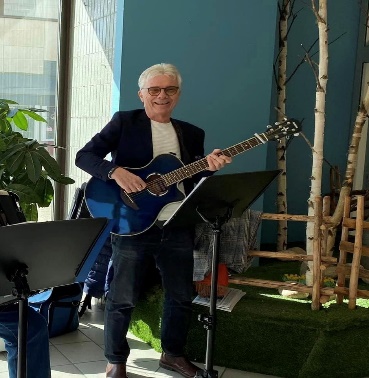 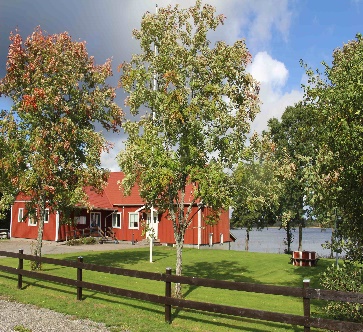 17 oktober kl 14,00 Missionskyrkan Lagan

Naturfotograf Ingmar Skogar visar bilder från 
Hybriderna och Skottlands övärld.
Servering, lotterier. 
Entré 30 kr.


21 november kl 14,00 Missionskyrkan Lagan.
Emil Sigfridsson bjuder på visor och musical.
Servering, lotterier.
Entre 30 kr.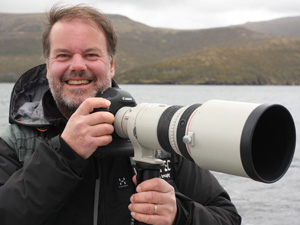 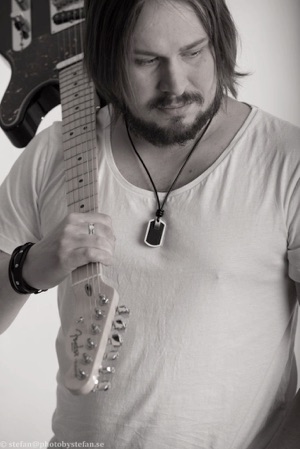 